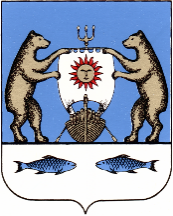 Российская ФедерацияНовгородская область Новгородский районАдминистрация Савинского сельского поселенияПОСТАНОВЛЕНИЕот 14.10.2020 г.  №  483 д. СавиноОб утверждении муниципальной программы «Комплексное развитие сельских территорий Савинского сельского поселения на 2021-2023 годы»В соответствии со статьей 179 Бюджетного кодекса Российской Федерации, постановлением Правительства Российской Федерации от 31 мая 2019 года № 696«Об утверждении государственной программы Российской Федерации «Комплексное развитие сельских территорий», Администрация Савинского сельского поселенияПОСТАНОВЛЯЕТ:1. Утвердить прилагаемую муниципальную программу «Комплексное развитие сельских территорий Савинского сельского поселения на 2021-2023 годы» (далее –муниципальная программа.2. Настоящее постановление вступает в силу и распространяет свое действие на правоотношения, возникшие с 01 января 2021 года.3. Опубликовать настоящее постановление в периодическом печатном издании «Савинский вестник» и разместить на официальном сайте Администрации Савинского сельского поселения в информационно-телекоммуникационной сети «Интернет» по адресу: www.savinoadm.ru.Глава сельского поселения				           	А.В.СысоевУтверждена             постановлением Администрации             Савинского сельского поселения от 14.10.2020 г. № 483 Муниципальная программа«Комплексное развитие сельских территорий Савинского сельского поселения на 2021-2023 годы»I.Паспорт ПрограммыI. Характеристика текущего состояния, приоритеты и цели политики комплексного развития сельских территорий Савинского сельского поселенияМуниципальная программа разработана в целях осуществления прорывного научно-технологического и социально-экономического развития Савинского сельского поселения, сохранения численности населения на сельских территориях Савинского сельского поселения, создания комфортных условий для их проживания, а также условий и возможностей для самореализации и раскрытия талантов и возможностей каждого гражданина на селе. Муниципальная программа охватывает реализацию задач комплексного развития сельских территорий, что позволит сократить различия в уровне и качестве жизни сельского и городского населения, повысить привлекательность сельской местности для жизни, труда и инвестиций.Савинское сельское поселение образовано в 2014 году в результате преобразования Новоселицкого сельского поселения, Савинского сельского поселения и Волотовского сельского поселения   Новгородского муниципального района в форме слияния. Центром поселения является д. Савино (7 км от города Великий Новгород). В состав поселения входят 50 населенных пунктов.  д. Волынь, д.Вылеги,  д.Губарёво, д. Городок,  д. Дубровка,д. Змейско, д. Кирилловка, д. Мшага, д. Новониколаевское, д. Пахотная     Горка, д. Робейка, д. Русса, д. Савино, д.Слутка, д.Сперанская Мыза, д.Ситно, п.Ситно, д.Шевелево, д.Волотово, д.Зарелье,  д.Новое Кунино, д.Ушерско, д.Новая Деревня,  д.Кунино, д.Кирилловское Сельцо, д.Спас-Нередицы, д.Сельцо –Шатерно, д.Малая Горка, д.Шолохово,  д.Хутынь, п.Волховец,  д.Радионово, д.Сковородка, д.Марково, д.Мытно, д.Рушиново, д.Посад,д.Радоча, д.Александровское, д.Рышево, д.Сопки,  д.Жабицы, д.Любитово, д.Бараниха,  д.Пятница,  д.Плашкино, д.Лахново, д.Новоселицы, д.Божонка, д.Сосновка. Общая численность населения – 9645 человек, из них трудоспособное–4900 человек. Общая площадь муниципального образования 1000,9 кв. км, в том числе земли населенных пунктов - 4494,0 га, земли сельскохозяйственного назначения - 22 092,0 га, земли промышленности - 668,33 га, земли лесного фонда - 71 430,34 га, земли водного фонда - 2 579,82 га. Одним из важнейших сырьевых ресурсов Савинского сельского поселения являются леса, занимающие более 70% его территории. Минерально-сырьевая база представлена залежами песка строительного и песчано-гравийной смеси.По территории Савинского сельского поселения проходят две федеральные автотрассы М-10 и вновь построенная высокоскоростная магистраль М-11 Москва-Санкт-Петербург. Завершено два крупных инвестиционных проекта – это строительство магистральных газопроводов Серпухов – Ленинград и Белоусово – Ленинград.Промышленность Савинского сельского поселения представлена предприятиями ООО «ДК РУС», ОАО «ОКБ Планеты» и ООО «Океан», которые располагаются в п. Волховец - это в 6 км от д. Савино, на территориях прилегающих к городу Великий Новгород. Росту объемов промышленного производства на ближайшую перспективу будет способствовать деятельность предприятий и организаций, направленная на эффективное вложение собственных и привлечение сторонних средств, прежде всего для максимального использования имеющихся мощностей, внедрение высокотехнологичного оборудования, повышение квалификации и производительности труда персонала, что  обеспечит улучшение качества и увеличение количества выпускаемой продукции, а, соответственно, и более быструю экономическую эффективность предприятий.Одно из самых крупных и успешно развивающихся является ООО «ДК РУС», учредителем которого выступает частная компания с ограниченной ответственностью "ПИДЖИ АУТОМОТИВ ХОЛДИНГЗ" (Сингапур)Основные виды деятельности:Производство готовых текстильных изделий - обивка сидений (чехлы) для автомобилей;Среднесписочная численность: 363 работника, из них по данным предприятия 80% женщины. ООО «ДК РУС» планирует увеличение объемов производства на 15-12% ежегодно и увеличение количества рабочих мест на 10% ежегодно.ООО «Океан» - динамично развивающееся предприятие, основным направлением деятельности которого являются переработка рыбы и изготовление салатов. Среднесписочная численность: 170 человек. Сейчас предприятие оснащено новейшим оборудованием и технологиями, позволяющими строго соблюдать санитарные нормы и стандарты качества. ООО «Океан» производит более 200 наименований рыбопродуктов и салатов. Планируется увеличение рабочих мест на 5 % ежегодно.Объем отгруженной продукции ООО «ДК РУС» и ООО «Океан» составляет порядка 11,5% от общего объема отгруженной продукции обрабатывающих производств муниципального района.Следующее крупное предприятие - ООО "Новоселицкий хлеб". Хлебозавод занимается производством хлебобулочных и кондитерских изделий. За год выпускается продукция на сумму около 40 млн. рублей. Очень различный ассортимент изделий на предприятии, так по ржаному хлебу - 9 видов, 24 вида булочных изделий, 6 видов печенья, 3 вида кексов. Всего на предприятии работает 51 человек.Инвестиционная политика поселения направлена, как на поддержку действующих отраслей, так и на развитие новых производств, что способствует укреплению конкурентоспособности экономики не только поселения, но и муниципального района, более рациональному использованию трудовых и природных ресурсов, увеличению налоговых и неналоговых платежей в бюджеты всех уровней Российской Федерации.Росту объёмов промышленного производства будет способствовать приток инвестиций (отечественных, иностранных), направленных, прежде всего, в высокотехнологические отрасли, обеспечивающие экономический эффект, быструю окупаемость и минимальный (допустимый) вред экологии.Одним из крупных инвестиционных проектов, реализующихся на территории Савинского сельского поселения - строительство научно-производственного комплекса по микроэлектронике и радиостроению ОАО «ОКБ Планета». Завершен первый этап строительства здания участка фотошаблонов и электронной литографии. В настоящее время ведется второй этап строительства производственного здания, в нем планируется разместить цех металлообработки и серийное производство систем охлаждения. Реализация инвестиционного проекта позволит создать порядка 80 высококвалифицированных рабочих мест.Кроме того, предусматривается размещение особой экономической зоны на территории земельного участка ОАО «ОКБ Планета». Планируется реализовать проект по строительству производства в области цифровой обработки сигналов и изображений (ООО «Модуль» д. Новая Деревня)Большое внимание уделяется созданию Особой экономической зоны на территории Савинского сельского поселения, что будет способствовать устойчивому развитию территории, увеличению доходной части бюджета и повышению инвестиционной привлекательности поселения. Учитывая транспортно-географическое положение поселения, близость к городу Великий Новгород, наличие трудовых и природных ресурсов приоритетными направлениями инвестирования являются: агропромышленный комплекс, промышленность, жилищное строительство, торговля, туризм, малое предпринимательство.В целом развитие сельскохозяйственного комплекса поселения направлено на модернизацию, реконструкцию и строительство новых производств.На территории поселения располагается сельскохозяйственное предприятие по выращиванию птицы мясных пород, отделение птицеводства в д. Божонка ООО «Новгородский бекон», которое возобновила свою работу в 2014 году в составе компании ООО "Новгородский бекон». За эти годы производство набирало темпы и на 01.01.2020 г. поголовье птицы составило 11 млн. 360 тыс. голов, производство мяса в живом весе – 24,7 тыс. тонн, -численность работающих 808 человек.ЗАО «Савино» (д. Савино) специализируется на разведение КРС молочных пород и производстве молока, является племенным репродуктором по разведению черно-пестрой породы, численность работающих составляет 26 человек, содержится 1020 голов крупного рогатого скота, в том числе коров 490 голов. Производство молока в 2018 году - 2675 тонн (30% молока производимого хозяйствами на территории Новгородского муниципального района). Собственный комбикормовый цех дает возможность готовить комбикорм по определенной рецептуре - отдельно для молодняка и дойного стада. Это способствует и повышению продуктивности животных и экономии средств, так как себестоимость одного килограмма кормов, произведенных на предприятии, значительно дешевле тех, что предлагают комбикормовые заводы.В сентябре 2017 года открыта учебная ферма, на 100 голов дойного стада. На учебной ферме оборудовано специальное помещение для хранения молока. Также учебной ферме проходят практику студенты Новгородского агротехнического техникума и института сельского хозяйства Новгородского Государственного университета имени Ярослава Мудрого.С 2017 года на учебной ферме ЗАО «Савино» проходят областные конкурсы «Лучший по профессии» среди операторов машинного доения и операторов по искусственному осеменению крупного рогатого скота. Победителями конкурсов в последние 2 года становились работники ЗАО «Савино», они принимали участие во Всероссийских конкурсах. В 2019 году в д. Кунино Савинского сельского поселения начал реализацию проект крестьянского (фермерского) хозяйства Комякова М.В. по выращиванию товарной рыбы. В планах хозяйства возобновить производство товарной рыба на заброшенных карповниках и довести объем производства рыбы до 125 т. в год в 2023 году. Проект получил государственную поддержку в виде предоставления гранта «Агростартап» в размере 4,0 млн. рублей. Проект имеет важное социальное значение, т.к. будет создано 3 рабочих места, будет благоустроена территория д. Кунино, которая находилась ранее в крайне неудовлетворительном состоянии.Развитие индивидуального жилищного строительства – является приоритетным направлением для создания благоприятных условий проживания граждан. Порядка 30% жилья от общего объема вводимого жилья в районе построено на территории Савинского сельского поселения, а именно д. Савино, д. Шолохово, д. Губарево, п. Волховец. В целях устойчивого развития территорий и дальнейшего развития малоэтажного строительства необходимо создание, реконструкция или капитальных ремонт объектов социальной и инженерной инфраструктуры, формирование оптимальной уличной дорожной сети, определение участков для прокладки новых инженерных сетей к застраиваемым территориям. Особое внимание уделяется объектам социального направления, а именно школам, детским садам, домам культуры. Увеличение численности населения потребует и создания благоприятных условий для жителей поселения в части получения услуг сферы образования и культуры. В настоящее время имеется необходимость адресного подхода к решению задач для полного и эффективного использования в общенациональных интересах потенциала комплексного развития сельских территорий, улучшения уровня и качества жизни сельского населения.Возникает необходимость программно-целевого подхода для обеспечения концентрации и координации финансовых и организационных ресурсов с целью создания условий для развития сельского хозяйства в районе и повышения финансовой устойчивости сельскохозяйственных товаропроизводителей.Без серьезного увеличения инвестиций в жилищное строительство, объекты социальной и инженерной инфраструктуры сельских населенных пунктов, без активного участия граждан в реализации инициативных проектов, направленных на благоустройство сельских территорий не удастся повысить качество социальной сферы и обеспечить эффективное функционирование сельскохозяйственного производства.Цели муниципальной программы направлены на:повышение общественной значимости комплексного развития сельских территорий, привлекательности для проживания и работы на сельских территориях;повышение гражданской активности сельских жителей в решении вопросов местного значения.Достижение целей муниципальной программы будет осуществляться с учетом следующих подходов:комплексное планирование развития сельских территорий, размещение объектов социальной и инженерной инфраструктуры в соответствии с документами территориального планирования (схемами территориального планирования муниципального района и генеральными планами сельских и городских поселений), в которых осуществляются инвестиционные проекты в сфере производства и переработке продукции;привлечение средств внебюджетных источников для финансирования мероприятий муниципальной программы, включая средства населения и организаций.Активизация участия сельских жителей в реализации общественно значимых проектов, направленных на благоустройство сельских территорий, позволит мобилизовать собственные материальные, трудовые и финансовые ресурсы граждан, их объединений, общественных организаций, муниципальных образований на цели местного развития.Решение задач, определенных муниципальной программой, является стратегическим направлением, что соответствует приоритетам, определенным Стратегией социально-экономического развития Савинского сельского поселения, и предполагает улучшение состояния дел на сельских территориях. II. Перечень и анализ социальных, финансово-экономических и прочих рисков реализации муниципальной программыПри реализации муниципальной программы и для достижения поставленных в ней целей необходимо учитывать возможные финансово-экономические, социальные и прочие риски.Финансово-экономические риски связаны с возможностью возникновения бюджетного дефицита и вследствие этого недостаточным уровнем финансирования, секвестированием бюджетных расходов на реализацию муниципальной программы. Данные риски могут повлечь срыв программных мероприятий, что существенно повлияет на целевые показатели муниципальной программы. В рамках муниципальной программы отсутствует возможность управления этими рисками.Несогласованность действий соисполнителей муниципальной программы может привести к низкому качеству реализации программных мероприятий. Устранение рисков возможно за счет обеспечения постоянного и оперативного мониторинга реализации муниципальной программы.Минимизация негативных последствий рисков будет осуществляться своевременной корректировкой состава программных мероприятий и целевых показателей с учетом достигнутых результатов и текущих условий реализации муниципальной программы для обеспечения наиболее эффективного использования выделенных ресурсов.III. Механизм управления реализацией муниципальной программыОценку соотношения эффективности реализации муниципальной программы с приоритетами, целями и показателями прогноза социально-экономического развития Савинского сельского поселения и контроля за реализацией муниципальной программы осуществляет Глава сельского поселения.Составление отчета о ходе реализации муниципальной программы за полный предыдущий год и пояснительной записки к нему в соответствии с постановлением Администрации Савинского сельского поселения от 04.02.2020 № 47 «Об утверждении Порядка принятия решений о разработке муниципальных программ Савинского сельского поселения, их формирования, реализации и проведения оценки эффективности» до 1 апреля года, следующего за отчетным.Приложение 1V. Мероприятия муниципальной программы«Комплексное развитие сельских территорий Савинского сельского поселения на 2021-2023 годы»Наименование ПрограммыНаименование ПрограммыМуниципальная программа «Комплексное развитие сельских территорий Савинского сельского поселения на 2021-2023 годы»Муниципальная программа «Комплексное развитие сельских территорий Савинского сельского поселения на 2021-2023 годы»Муниципальная программа «Комплексное развитие сельских территорий Савинского сельского поселения на 2021-2023 годы»Муниципальная программа «Комплексное развитие сельских территорий Савинского сельского поселения на 2021-2023 годы»Муниципальная программа «Комплексное развитие сельских территорий Савинского сельского поселения на 2021-2023 годы»Ответственный исполнитель муниципальной программыОтветственный исполнитель муниципальной программыАдминистрация Савинского сельского поселенияАдминистрация Савинского сельского поселенияАдминистрация Савинского сельского поселенияАдминистрация Савинского сельского поселенияАдминистрация Савинского сельского поселенияСоисполнители муниципальной программыСоисполнители муниципальной программыОрганизации и предприятия, осуществляющие деятельность на территории поселения; подведомственное учреждениеОрганизации и предприятия, осуществляющие деятельность на территории поселения; подведомственное учреждениеОрганизации и предприятия, осуществляющие деятельность на территории поселения; подведомственное учреждениеОрганизации и предприятия, осуществляющие деятельность на территории поселения; подведомственное учреждениеОрганизации и предприятия, осуществляющие деятельность на территории поселения; подведомственное учреждениеПодпрограммы муниципальной программыПодпрограммы муниципальной программыОтсутствуютОтсутствуютОтсутствуютОтсутствуютОтсутствуют5.Цели, задачи и целевые показатели муниципальной программы:5.Цели, задачи и целевые показатели муниципальной программы:5.Цели, задачи и целевые показатели муниципальной программы:5.Цели, задачи и целевые показатели муниципальной программы:5.Цели, задачи и целевые показатели муниципальной программы:5.Цели, задачи и целевые показатели муниципальной программы:5.Цели, задачи и целевые показатели муниципальной программы:№ п/пЦели, задачи муниципальной программы, наименование и единица измерения целевого показателяЦели, задачи муниципальной программы, наименование и единица измерения целевого показателяЗначение целевого показателя по годамЗначение целевого показателя по годамЗначение целевого показателя по годамЗначение целевого показателя по годам№ п/пЦели, задачи муниципальной программы, наименование и единица измерения целевого показателяЦели, задачи муниципальной программы, наименование и единица измерения целевого показателя202120222023202312234551.Цель 1. Повышение общественной значимости комплексного развития сельских территорий Савинского сельского поселения (далее – сельские территории), привлекательности для проживания и работы на сельских территорияхЦель 1. Повышение общественной значимости комплексного развития сельских территорий Савинского сельского поселения (далее – сельские территории), привлекательности для проживания и работы на сельских территорияхЦель 1. Повышение общественной значимости комплексного развития сельских территорий Савинского сельского поселения (далее – сельские территории), привлекательности для проживания и работы на сельских территорияхЦель 1. Повышение общественной значимости комплексного развития сельских территорий Савинского сельского поселения (далее – сельские территории), привлекательности для проживания и работы на сельских территорияхЦель 1. Повышение общественной значимости комплексного развития сельских территорий Савинского сельского поселения (далее – сельские территории), привлекательности для проживания и работы на сельских территорияхЦель 1. Повышение общественной значимости комплексного развития сельских территорий Савинского сельского поселения (далее – сельские территории), привлекательности для проживания и работы на сельских территориях1.1Задача 1. Обеспечение сохранности и развития автомобильных дорог, улучшение их технического состояния, обеспечение безопасности движения автотранспортных средствЗадача 1. Обеспечение сохранности и развития автомобильных дорог, улучшение их технического состояния, обеспечение безопасности движения автотранспортных средствЗадача 1. Обеспечение сохранности и развития автомобильных дорог, улучшение их технического состояния, обеспечение безопасности движения автотранспортных средствЗадача 1. Обеспечение сохранности и развития автомобильных дорог, улучшение их технического состояния, обеспечение безопасности движения автотранспортных средствЗадача 1. Обеспечение сохранности и развития автомобильных дорог, улучшение их технического состояния, обеспечение безопасности движения автотранспортных средствЗадача 1. Обеспечение сохранности и развития автомобильных дорог, улучшение их технического состояния, обеспечение безопасности движения автотранспортных средств1.1.1Содержание автомобильных дорог общего пользования местного значения в границах населенного пункта Савинского сельского поселения: - протяженность дорог местного значения, охваченных мероприятиями по их содержанию, кмСодержание автомобильных дорог общего пользования местного значения в границах населенного пункта Савинского сельского поселения: - протяженность дорог местного значения, охваченных мероприятиями по их содержанию, км1691701801.1.2Ремонт автомобильных дорог общего пользования местного значения в границах населенного пункта поселения: - протяженность дорог, охваченных ремонтными работами, кмРемонт автомобильных дорог общего пользования местного значения в границах населенного пункта поселения: - протяженность дорог, охваченных ремонтными работами, км1010101.1.3Капитальный ремонт и ремонт автомобильных дорог общего пользования местного значения в границах населенных пунктов- протяженность дорог, охваченных ремонтными работами, кмКапитальный ремонт и ремонт автомобильных дорог общего пользования местного значения в границах населенных пунктов- протяженность дорог, охваченных ремонтными работами, км1,11,11,11.2Задача 2. Благоустройство территорий населенных пунктов, улучшение их санитарного и экологического состояния для обеспечения достойного и комфортного проживания населенияЗадача 2. Благоустройство территорий населенных пунктов, улучшение их санитарного и экологического состояния для обеспечения достойного и комфортного проживания населенияЗадача 2. Благоустройство территорий населенных пунктов, улучшение их санитарного и экологического состояния для обеспечения достойного и комфортного проживания населенияЗадача 2. Благоустройство территорий населенных пунктов, улучшение их санитарного и экологического состояния для обеспечения достойного и комфортного проживания населенияЗадача 2. Благоустройство территорий населенных пунктов, улучшение их санитарного и экологического состояния для обеспечения достойного и комфортного проживания населенияЗадача 2. Благоустройство территорий населенных пунктов, улучшение их санитарного и экологического состояния для обеспечения достойного и комфортного проживания населения1.2.1Организация уличного освещения с использованием новых технологий - количество установленных светильников уличного освящения, шт.Организация уличного освещения с использованием новых технологий - количество установленных светильников уличного освящения, шт.405050501.2.2.Озеленение территории поселения - окашивание территории, га -спил аварийных деревьев (кол-во)Озеленение территории поселения - окашивание территории, га -спил аварийных деревьев (кол-во)34.41134.41034.4101.2.3Организация ритуальных услуг и содержание мест захоронения -строительство и обустройство контейнерных площадок-установка указателей, табличекОрганизация ритуальных услуг и содержание мест захоронения -строительство и обустройство контейнерных площадок-установка указателей, табличек1192202201.2.4Прочие мероприятия по благоустройству - организация по удалению и вывоза мусора, куб. м.Прочие мероприятия по благоустройству - организация по удалению и вывоза мусора, куб. м.100010001000Задача 3. Поддержка общественно-значимых проектов по благоустройству сельских территорий Задача 3. Поддержка общественно-значимых проектов по благоустройству сельских территорий Задача 3. Поддержка общественно-значимых проектов по благоустройству сельских территорий Задача 3. Поддержка общественно-значимых проектов по благоустройству сельских территорий Задача 3. Поддержка общественно-значимых проектов по благоустройству сельских территорий Задача 3. Поддержка общественно-значимых проектов по благоустройству сельских территорий 1.3.1Количество реализованных проектов комплексного развития сельских территорий (ед.)Количество реализованных проектов комплексного развития сельских территорий (ед.)10001.3.2Количество реализованных общественно значимых проектов по благоустройству сельских территорий Савинского поселения (ед.)Количество реализованных общественно значимых проектов по благоустройству сельских территорий Савинского поселения (ед.)1Задача 4. Повышение уровня комплексного обустройства населенных пунктов, расположенных в сельской местности, объектами социальной и инженерной инфраструктурыЗадача 4. Повышение уровня комплексного обустройства населенных пунктов, расположенных в сельской местности, объектами социальной и инженерной инфраструктурыЗадача 4. Повышение уровня комплексного обустройства населенных пунктов, расположенных в сельской местности, объектами социальной и инженерной инфраструктурыЗадача 4. Повышение уровня комплексного обустройства населенных пунктов, расположенных в сельской местности, объектами социальной и инженерной инфраструктурыЗадача 4. Повышение уровня комплексного обустройства населенных пунктов, расположенных в сельской местности, объектами социальной и инженерной инфраструктурыЗадача 4. Повышение уровня комплексного обустройства населенных пунктов, расположенных в сельской местности, объектами социальной и инженерной инфраструктурыЗадача 4. Повышение уровня комплексного обустройства населенных пунктов, расположенных в сельской местности, объектами социальной и инженерной инфраструктуры1.4.1Мероприятия по строительству сельского дома культуры в д.НовоселицыМероприятия по строительству сельского дома культуры в д.Новоселицы11.4.2Ввод в действие учреждений культурно-досугового типа в сельской местности (тыс.мест)Ввод в действие учреждений культурно-досугового типа в сельской местности (тыс.мест)1Задача 5.  Реализация проектов комплексного развития сельских территорий Задача 5.  Реализация проектов комплексного развития сельских территорий Задача 5.  Реализация проектов комплексного развития сельских территорий Задача 5.  Реализация проектов комплексного развития сельских территорий Задача 5.  Реализация проектов комплексного развития сельских территорий Задача 5.  Реализация проектов комплексного развития сельских территорий Задача 5.  Реализация проектов комплексного развития сельских территорий 1.5.1Количество реализованных проектов комплексного развития сельских территорий (ед.)Количество реализованных проектов комплексного развития сельских территорий (ед.)11.5.2Количество реализованных общественно значимых проектов по благоустройству сельских территорий Савинского поселения (ед.)Количество реализованных общественно значимых проектов по благоустройству сельских территорий Савинского поселения (ед.)1Задача 6. Развитие технологий электронного взаимодействия граждан и организаций, проживающих в сельской местностиЗадача 6. Развитие технологий электронного взаимодействия граждан и организаций, проживающих в сельской местностиЗадача 6. Развитие технологий электронного взаимодействия граждан и организаций, проживающих в сельской местностиЗадача 6. Развитие технологий электронного взаимодействия граждан и организаций, проживающих в сельской местностиЗадача 6. Развитие технологий электронного взаимодействия граждан и организаций, проживающих в сельской местностиЗадача 6. Развитие технологий электронного взаимодействия граждан и организаций, проживающих в сельской местностиЗадача 6. Развитие технологий электронного взаимодействия граждан и организаций, проживающих в сельской местности1.6.1Развитие и поддержка системы электронного документооборотаРазвитие и поддержка системы электронного документооборота6.Сроки и этапы реализации программы6.Сроки и этапы реализации программы6.Сроки и этапы реализации программы2021-2023г.г.  2021-2023г.г.  2021-2023г.г.  2021-2023г.г.  7.Объемы и источники финансирования программы в целом и по годам реализации (тыс. руб)7.Объемы и источники финансирования программы в целом и по годам реализации (тыс. руб)7.Объемы и источники финансирования программы в целом и по годам реализации (тыс. руб)8.Ожидаемые конечные результаты реализации программы8.Ожидаемые конечные результаты реализации программы8.Ожидаемые конечные результаты реализации программы№ п/пНаименованиемероприятияИсполнительСрок реализацииСрок реализацииЦелевой показательИсточникфинансированияОбъем финансирования (тыс. руб.)Объем финансирования (тыс. руб.)Объем финансирования (тыс. руб.)Объем финансирования (тыс. руб.)№ п/пНаименованиемероприятияИсполнительСрок реализацииСрок реализацииЦелевой показательИсточникфинансирования2021202220232023123445678991Задача 1.  Обеспечение сохранности и развития автомобильных дорог, улучшение их технического состояния, обеспечение безопасности движения автотранспортных средствЗадача 1.  Обеспечение сохранности и развития автомобильных дорог, улучшение их технического состояния, обеспечение безопасности движения автотранспортных средствЗадача 1.  Обеспечение сохранности и развития автомобильных дорог, улучшение их технического состояния, обеспечение безопасности движения автотранспортных средствЗадача 1.  Обеспечение сохранности и развития автомобильных дорог, улучшение их технического состояния, обеспечение безопасности движения автотранспортных средствЗадача 1.  Обеспечение сохранности и развития автомобильных дорог, улучшение их технического состояния, обеспечение безопасности движения автотранспортных средствЗадача 1.  Обеспечение сохранности и развития автомобильных дорог, улучшение их технического состояния, обеспечение безопасности движения автотранспортных средствЗадача 1.  Обеспечение сохранности и развития автомобильных дорог, улучшение их технического состояния, обеспечение безопасности движения автотранспортных средствСодержание автомобильных дорог общего пользования местного значения в границах населенных пунктовСавинское сельское поселение2021-20231.1.11.1.1местный бюджет4000,03000,03000,03000,01.1Ремонт автомобильных дорог общего пользования местного значения в границах населенного пунктаСавинское сельское поселение2021-20232021-20231.1.1местный бюджет1173,83411,03411,03529,51.3Капитальный ремонт и ремонт автомобильных дорог общего пользования местного значения в границах населенного пунктаСавинское сельское поселение2021-20232021-20231.1.2областнойбюджет18280,012187,012187,012187,01.3Капитальный ремонт и ремонт автомобильных дорог общего пользования местного значения в границах населенного пунктаСавинское сельское поселение2021-20232021-20231.1.2местный бюджет962,02Задача 2. Благоустройство территорий населенных пунктов, улучшение их санитарного и экологического состояния для обеспечения достойного и комфортного проживания населенияЗадача 2. Благоустройство территорий населенных пунктов, улучшение их санитарного и экологического состояния для обеспечения достойного и комфортного проживания населенияЗадача 2. Благоустройство территорий населенных пунктов, улучшение их санитарного и экологического состояния для обеспечения достойного и комфортного проживания населенияЗадача 2. Благоустройство территорий населенных пунктов, улучшение их санитарного и экологического состояния для обеспечения достойного и комфортного проживания населенияЗадача 2. Благоустройство территорий населенных пунктов, улучшение их санитарного и экологического состояния для обеспечения достойного и комфортного проживания населенияЗадача 2. Благоустройство территорий населенных пунктов, улучшение их санитарного и экологического состояния для обеспечения достойного и комфортного проживания населенияЗадача 2. Благоустройство территорий населенных пунктов, улучшение их санитарного и экологического состояния для обеспечения достойного и комфортного проживания населенияЗадача 2. Благоустройство территорий населенных пунктов, улучшение их санитарного и экологического состояния для обеспечения достойного и комфортного проживания населенияЗадача 2. Благоустройство территорий населенных пунктов, улучшение их санитарного и экологического состояния для обеспечения достойного и комфортного проживания населенияЗадача 2. Благоустройство территорий населенных пунктов, улучшение их санитарного и экологического состояния для обеспечения достойного и комфортного проживания населения2.1Организация уличного освещения с использованием новых технологий- оплата коммунальных услуг за организацию уличного освещения, -содержание и ремонт уличного освещенияСавинское сельское поселение2021-20232021-20231.2.1.местный бюджет13532,89697,79737,29737,22.2Озеленение территории поселения (удаление аварийных деревьев, окос территории, расчистка кустарника)Савинское сельское поселение2021-20232021-20231.2.2.местный бюджет1000,0800,0800,0800,02.3Организация ритуальных услуг и содержание мест захоронения Савинское сельское поселение2021-20232021-20231.2.3.местный бюджет400,0200,0200,0200,02.4Прочие мероприятия по благоустройству- ликвидация несанкционированных свалок;-прочистка (устройство) водоотводных канав; -ремонт детских площадок- предотвращением влияния ухудшения экономической ситуации на развитие отраслей экономики, с профилактикой и устранением последствий распространения коронавирусной инфекцииСавинское сельское поселение2021-20232021-20231.2.4.местный бюджет2000,01000,01000,01000,03Задача 3.  Поддержка общественно-значимых проектов по благоустройству сельских территорийЗадача 3.  Поддержка общественно-значимых проектов по благоустройству сельских территорийЗадача 3.  Поддержка общественно-значимых проектов по благоустройству сельских территорийЗадача 3.  Поддержка общественно-значимых проектов по благоустройству сельских территорийЗадача 3.  Поддержка общественно-значимых проектов по благоустройству сельских территорийЗадача 3.  Поддержка общественно-значимых проектов по благоустройству сельских территорийЗадача 3.  Поддержка общественно-значимых проектов по благоустройству сельских территорийЗадача 3.  Поддержка общественно-значимых проектов по благоустройству сельских территорийЗадача 3.  Поддержка общественно-значимых проектов по благоустройству сельских территорийЗадача 3.  Поддержка общественно-значимых проектов по благоустройству сельских территорий3.1Благоустройство зоны отдыха с элементами спортивно-игровой площадки в д.Шолохово  Савинское сельское поселение2021-20232021-20231.3.1.-1.3.2федеральный бюджет3.1Благоустройство зоны отдыха с элементами спортивно-игровой площадки в д.Шолохово  Савинское сельское поселение2021-20232021-20231.3.1.-1.3.2областной бюджет3.1Благоустройство зоны отдыха с элементами спортивно-игровой площадки в д.Шолохово  Савинское сельское поселение2021-20232021-20231.3.1.-1.3.2местный бюджет1092,04Задача 4. Повышение уровня комплексного обустройства населенных пунктов, расположенных в сельской местности, объектами социальной и инженерной инфраструктурыЗадача 4. Повышение уровня комплексного обустройства населенных пунктов, расположенных в сельской местности, объектами социальной и инженерной инфраструктурыЗадача 4. Повышение уровня комплексного обустройства населенных пунктов, расположенных в сельской местности, объектами социальной и инженерной инфраструктурыЗадача 4. Повышение уровня комплексного обустройства населенных пунктов, расположенных в сельской местности, объектами социальной и инженерной инфраструктурыЗадача 4. Повышение уровня комплексного обустройства населенных пунктов, расположенных в сельской местности, объектами социальной и инженерной инфраструктурыЗадача 4. Повышение уровня комплексного обустройства населенных пунктов, расположенных в сельской местности, объектами социальной и инженерной инфраструктурыЗадача 4. Повышение уровня комплексного обустройства населенных пунктов, расположенных в сельской местности, объектами социальной и инженерной инфраструктурыЗадача 4. Повышение уровня комплексного обустройства населенных пунктов, расположенных в сельской местности, объектами социальной и инженерной инфраструктурыЗадача 4. Повышение уровня комплексного обустройства населенных пунктов, расположенных в сельской местности, объектами социальной и инженерной инфраструктурыЗадача 4. Повышение уровня комплексного обустройства населенных пунктов, расположенных в сельской местности, объектами социальной и инженерной инфраструктуры4.1Строительство Дома Культуры на 182 места д.Новоселицы, ул.Центральная, д.110 «Г»Савинское сельское поселение2021-20232021-20231.4.1-1.4.2федеральный бюджет4.1Строительство Дома Культуры на 182 места д.Новоселицы, ул.Центральная, д.110 «Г»Савинское сельское поселение2021-20232021-20231.4.1-1.4.2областной бюджет4.1Строительство Дома Культуры на 182 места д.Новоселицы, ул.Центральная, д.110 «Г»Савинское сельское поселение2021-20232021-20231.4.1-1.4.2местный бюджет394,55Задача 5. Реализация проектов комплексного развития сельских территорий Задача 5. Реализация проектов комплексного развития сельских территорий Задача 5. Реализация проектов комплексного развития сельских территорий Задача 5. Реализация проектов комплексного развития сельских территорий Задача 5. Реализация проектов комплексного развития сельских территорий Задача 5. Реализация проектов комплексного развития сельских территорий Задача 5. Реализация проектов комплексного развития сельских территорий Задача 5. Реализация проектов комплексного развития сельских территорий Задача 5. Реализация проектов комплексного развития сельских территорий Задача 5. Реализация проектов комплексного развития сельских территорий 5.1Капитальный ремонт МАУ «Божонский сельский Дом культуры»Савинское сельское поселение2021-20232021-20231.5.1-1.5.2федеральный бюджет5.1Капитальный ремонт МАУ «Божонский сельский Дом культуры»Савинское сельское поселение2021-20232021-20231.5.1-1.5.2областной бюджет5.1Капитальный ремонт МАУ «Божонский сельский Дом культуры»Савинское сельское поселение2021-20232021-20231.5.1-1.5.2местный бюджет1571,86Задача 6. Развитие технологий электронного взаимодействия граждан и организаций, проживающих в сельской местностиЗадача 6. Развитие технологий электронного взаимодействия граждан и организаций, проживающих в сельской местностиЗадача 6. Развитие технологий электронного взаимодействия граждан и организаций, проживающих в сельской местностиЗадача 6. Развитие технологий электронного взаимодействия граждан и организаций, проживающих в сельской местностиЗадача 6. Развитие технологий электронного взаимодействия граждан и организаций, проживающих в сельской местностиЗадача 6. Развитие технологий электронного взаимодействия граждан и организаций, проживающих в сельской местностиЗадача 6. Развитие технологий электронного взаимодействия граждан и организаций, проживающих в сельской местностиЗадача 6. Развитие технологий электронного взаимодействия граждан и организаций, проживающих в сельской местностиЗадача 6. Развитие технологий электронного взаимодействия граждан и организаций, проживающих в сельской местностиЗадача 6. Развитие технологий электронного взаимодействия граждан и организаций, проживающих в сельской местности6.1Развитие и поддержка системы электронного документооборотаСавинское сельское поселение2021-20232021-20231.6.1Не требует финансового обеспеченияНе требует финансового обеспеченияНе требует финансового обеспеченияНе требует финансового обеспеченияНе требует финансового обеспеченияИТОГОфедеральныйбюджетИТОГОобластной бюджет18280,012187,012187,012187,0ИТОГОместный бюджет26126,918108,718266,718266,7ИТОГОвнебюджетные источники